Приложение к приказу МАУ ИМЦ                                                                                            № 107 от 20.09.2023 г.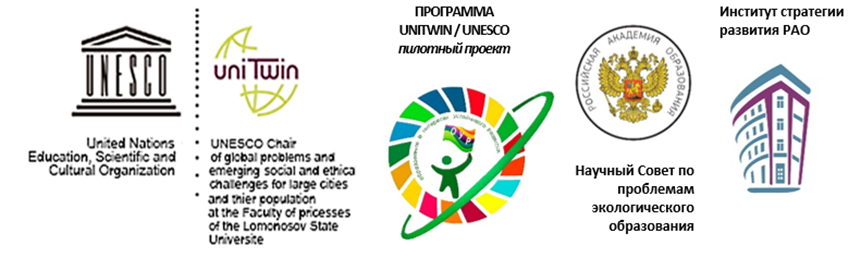 Положение о Всероссийском эколого-методическом марафоне«Осваиваем концепцию экологического образования в играх и ребусах»                                        Дорогие коллеги! 	29 апреля 2022 года Федеральным учебно-методическим объединением утверждена Концепция экологического образования в системе общего образования (далее - Концепция). «Концепция представляет систему взглядов на совершенствование экологического образования, направленного на формирование основ экологической культуры обучающихся, в сфере общего образования Российской Федерации. Экологическая культура обучающихся является интегральным результатом непрерывного экологическое образования, последовательно и преемственно осуществляемого на всех уровнях общего образования от дошкольного до среднего общего образования. Реализация Концепции будет способствовать достижению национальных целей развития Российской Федерации, определенных Указом Президента Российской Федерации от 21 июля 2020 г. № 474 «О национальных целях развития Российской Федерации на период до 2030 года»: благополучию людей, сохранению их здоровья; созданию комфортной и безопасной среды для жизни».Сегодня остро стоит вопрос модернизации системы подготовки и дополнительного профессионального образования педагогических работников и специалистов в области экологического образования, обеспечивающих обновление системы экологического образования и условий формирования экологической культуры обучающихся. Среди основных направлений такого обновления следующее:- Разработка и внедрение современной системы оценки результатов экологического образования, включая экологическую и эколого-культурную грамотность; экологически безопасное и экологосообразное поведение, экологическое мышление, глобальную компетенцию, экологически ответственное мировоззрение, экологическую этику, готовность к биосферосовместимому поведению в окружающей среде, минимизирующему свой «экологический след».- Обновление подходов к проектированию содержания экологического образования на основе: культурологической теории содержания общего образования (В.В. Краевский, И.Я. Лернер, М.Н. Скаткин, И.М. Осмоловская); отражения в содержании образования экологических компонентов наук, философии, права, литературы, искусства, религий, народного творчества; допредметного уровня содержания общего образования, с последующим «опредмечиванием» основных положений в содержании учебных предметов и внеурочной деятельности и соединением полученных результатов в учебно-проектной и учебно-исследовательской деятельности. - Включение в содержание экологического образования ключевых понятий, отражающих особенности экологического образования для устойчивого развития: устойчивое (биосферосовместимое) развитие, экологический императив, экологическая этика, социоприродная экологическая система, «экологический след», природное и культурное наследие и др. - Совершенствование механизмов достижения базовых основ экологической культуры как интегрированного результата экологического образования, включая: сотрудничество педагогических работников разных учебных предметов; координация экологического, патриотического, нравственного и гражданского воспитания обучающихся и просвещения родителей; согласованность действий по формированию экологической культуры в системах общего и дополнительного образования на основе базовой модели экологической культуры личности; сетевые формы взаимодействия организаций образования, науки, культуры.- Обеспечение преемственности и непрерывности формирования базовых основ экологической культуры по уровням общего образования.Дошкольное образование закладывает основы первичной эколого-культурной грамотности ребенка, его ценностные экологические (экоцентрические) установки. Реализуются задачи нравственно-экологического воспитания.Начальное общее образование и 5-6 классы основного общего образования – этап формирования основ экологической грамотности, научно обоснованных и культуросообразных образцов (принципов) экологически безопасного поведения в окружающей социоприродной среде. Реализуется во взаимосвязи экологического и патриотического воспитания.Основное общее образование (7-9 классы) – этап становления субъекта экологической культуры: формирования рефлексивно-оценочного экологического мышления; современной научной картины мира, основ глобальной компетенции; развития экологической и эколого-культурной грамотности; практического опыта осознанного применения экологического и нравственных императивов; осмысления норм экологической этики. Реализуется во взаимосвязи экологического, патриотического и нравственного воспитания. Среднее общее образование – период становления экологически ответственного мировоззрения молодого человека на основе взаимообогащения экологической и эколого-культурной грамотности; систематизации знаний о мире и его ценностях, рефлексии своего места в нем, становления индивидуального субъекта экологической культуры; профессиональная ориентация с учетом экологической проблематики. Реализуется эколого-гражданское воспитание. - Развитие сферы экологического просвещения участников образовательных отношений.Приглашаем педагогические коллективы присоединиться к Всероссийскому эколого-методическому марафону «Осваиваем концепцию экологического образования в играх и ребусах» и, используя ресурсы настольной книги для педагогов «Осваиваем концепцию экологического образования в играх и ребусах», в интересной и занимательной форме познакомиться с Концепций экологического образования в системе общего образования.1. Общие положения.1.1. Всероссийский эколого-методический марафон «Осваиваем концепцию экологического образования в играх и ребусах» (далее – Марафон) проводится в рамках реализации плана Российского сетевого партнерства «Учимся жить устойчиво в глобальном мире: Экология. Здоровье. Безопасность».1.2. Настоящее Положение определяет общий порядок организации и условия проведения Марафона. 1.3. Организаторами Марафона выступают:Российское сетевое партнерство «Учимся жить устойчиво в глобальном мире: Экология. Здоровье. Безопасность»; МАУ ИМЦ г. Томска.2. Цель и задачи Марафона.2.1. Цель Марафона – погрузить педагогические коллективы участников сетевого партнерства в содержательные линии Концепции экологического образования, используя методические разработки, представленные в настольной книге для педагогов «Осваиваем концепцию экологического образования в играх и ребусах».2.2. Задачи Марафона: Познакомить педагогических работников с задачами современного экологического образования и его связи со стратегическими задачами социально-экономического и научно-технического развития страны. Актуализировать вопросы реализации федеральных государственных образовательных стандартов и ФОП на основе базовой модели экологической культуры.Инициировать распространение эколого-просветительской информации по формированию базовых основ экологической культуры обучающихся.3. Участники Марафона.3.1. Участниками Марафона являются педагогические работники ДОО, ООУ, УДО.3.2. Возраст и количество участников не ограничен. Условия участия в Марафоне.Алгоритм проведения Марафона:Познакомиться с содержанием настольной книги для педагогов «Осваиваем концепцию экологического образования в играх и ребусах». Выбрать варианты для проведения с педагогами игровых заданий и упражнений в зависимости от их степени погруженности в содержательные линии концепции экологического образования в системе общего образования.В период с октября по декабрь 2023 г. запланировать и провести с педагогическими коллективами не менее 3-х мероприятий, формат и содержание мероприятия определяется самостоятельно образовательной организацией. Количество мероприятий по теме Марафона не ограничено. Даты и период проведения мероприятий в ОО определяется самостоятельно. Например, можно провести одно мероприятие в октябре и два мероприятия в ноябре, или по одному мероприятию ежемесячно в период октябрь-декабрь. Главное – не менее трех мероприятий за период проведения Марафона.В день проведения мероприятия заполнить лист регистрации с общим количеством участников по форме (приложение).Отправить лист регистрации и 1-2 фото (подписать кратким наименованием ОО) на электронный адрес: ooa555@yandex.ru в контрольные даты: не позднее 26 октября (если мероприятие проводилось в октябре), не позднее 24 ноября (если мероприятие проводилось в ноябре), не позднее 22 декабря 2023 г. (если мероприятие проводилось в декабре).Вступить в сообщество «Учимся жить устойчиво!» по ссылке https://vk.com/public219420298Поставить лайк   под постом «Осваиваем концепцию экологического образования в играх и ребусах».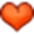 Участие в Марафоне бесплатное. По итогам участия в Марафоне (по итогам проведения 3-х мероприятий), всем педагогическим коллективам будет отправлен сертификат участника Марафона. Для этого необходимо заполнить регистрационные данные  по ссылке: https://forms.yandex.ru/cloud/64f59a433e9d08ce152637c8/. Данные заполняет ответственный за проведение Марафона в образовательной организации, индивидуальные регистрационные данные не принимаются.6. Сроки проведения Марафона.6.1. Срок проведения Марафона - 1 октября - 21 декабря 2023 г.6.2. Сроки отправки скана листа регистрации – см. п.4.5 настоящего Положения.6.3. Итоги Марафона (протокол) будет представлен не позднее 25 декабря 2023 г. на сайте http://partner-unitwin.net и в сообществе «Учимся жить устойчиво!» по ссылке https://vk.com/public2194202986.4. Срок подготовки электронных сертификатов участников Марафона – не позднее 15 января 2024 г.6.5. Срок рассылки сертификатов участников: не позднее 18 января 2024 г.Контактная информация: ooa555@yandex.ru, 8-952-892-54-40, Осипова Оксана Александровна, заместитель директора по развитию МАУ ИМЦ.Приложение Лист регистрацииНаименование образовательной организации, регион__________________Тема мероприятия___________________________________________________Дата проведения_____________________№ФИО участника ДолжностьПредметПодпись1.Иванова Любовь Владимировнаучитель биология2.3.4.5.6.